REQUERIMENTO N.º 1417/2017Ementa: Informações sobre a obra parada da UBS Villa Italia, localizada na Rua Alexandre Pedroni, neste Município.Senhor PresidenteNobres VereadoresJustificativa:Considerando que em visita ao local da referida obra, foi constatada a atual situação da mesma, com materiais de trabalho como capacetes de segurança e  cópias dos projetos de execução jogados pelo chão,  bem como a placa de identificação da obra caída em meio ao mato que cresce no local, com cobertores e colchoes pendurados pela construção, indicando que a mesma vem sendo usada como abrigo por alguns moradores de rua, caracterizando o total abandono da mesma;Considerando ainda informações prestadas  pela Secretaria de Desenvolvimento Econômico através de resposta ao requerimento 1080/17, a Construção da Obra da UBS Villa Italia, foi paralisada devido ao abandono da empresa contratada, CFJ Engenharia e Construções Eirelli por não conseguir cumprir a proposta apresentada na licitação ;	Tendo em vista todas as informações aqui relatadas, a  Vereadora Mônica Morandi vem pelo presente, respeitosamente e nos termos regimentais desta casa, após a aprovação em plenário, requerer que seja encaminhado o seguinte requerimento:Foi elaborado o Termo de Distrato para a rescisão do Termo de Contrato nº46/2015 com a empresa CFJ Engenharia e Construções Eirelli?Está em execução um novo processo  licitatório pra contratação de nova empresa para a execução do termino da obra?Considerando que o custo estimado da obra era de R$483.350,03 e  o valor pago a empresa pelos serviços executados foi de R$213.396,57, foi feita a atualização da planilha orçamentaria? As despesas restantes para término na obra estão previstas em orçamento?	Esta Vereadora pede atenção, devido à situação preocupante que encontrou como mostram as fotos anexadas neste requerimento, e desde já, agradece o empenho.Valinhos, 21 de agosto de 2017.				_____________________________________						Mônica Morandi						     Vereadora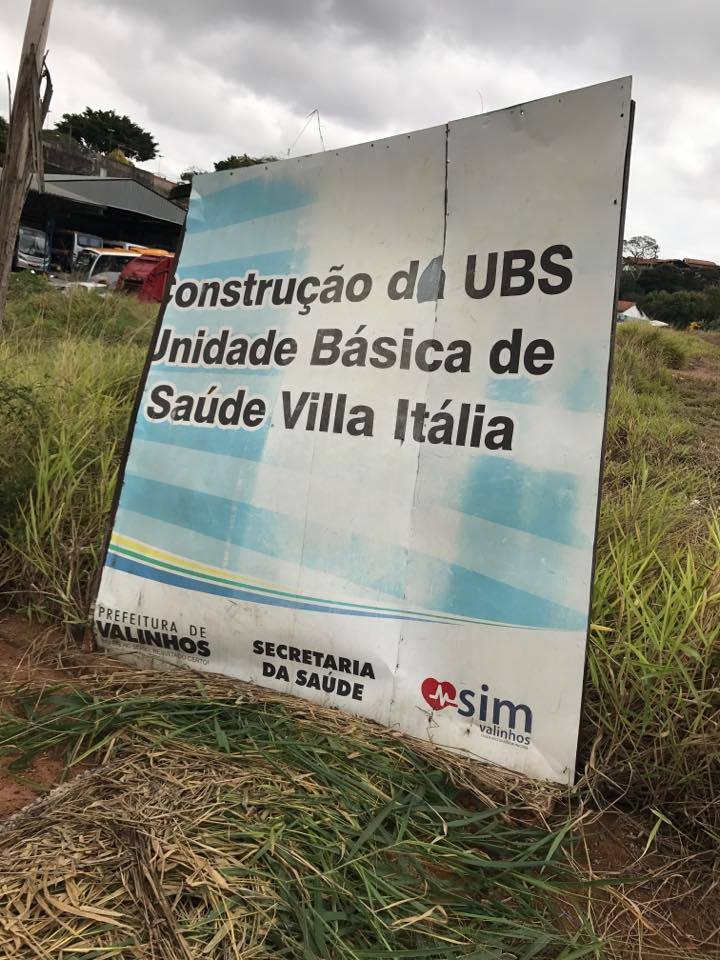 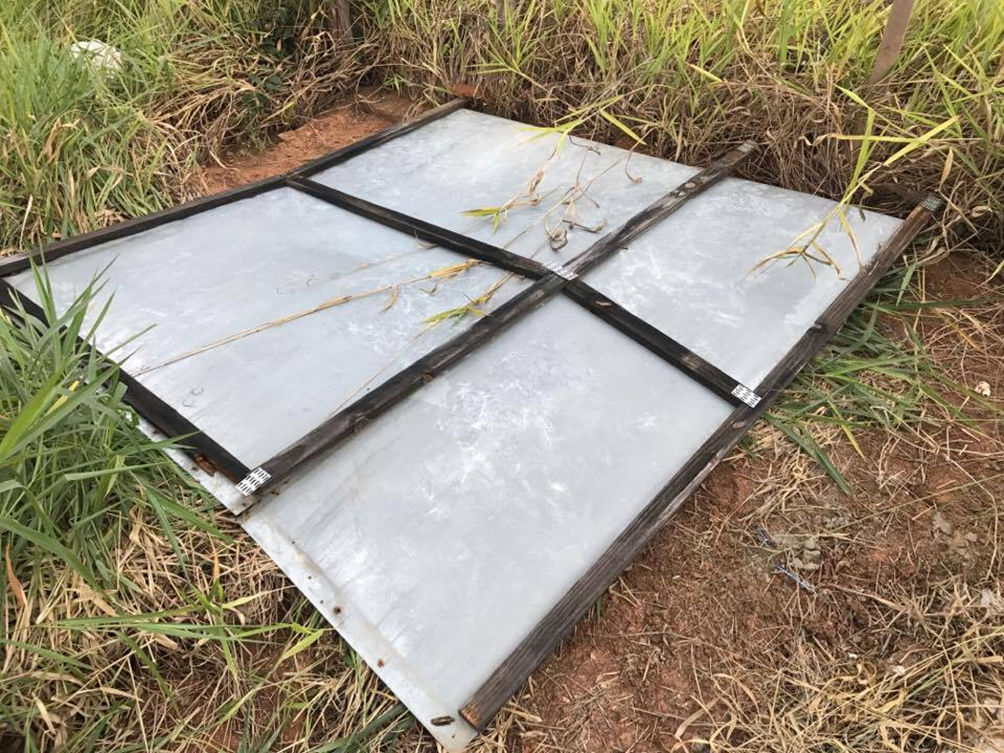 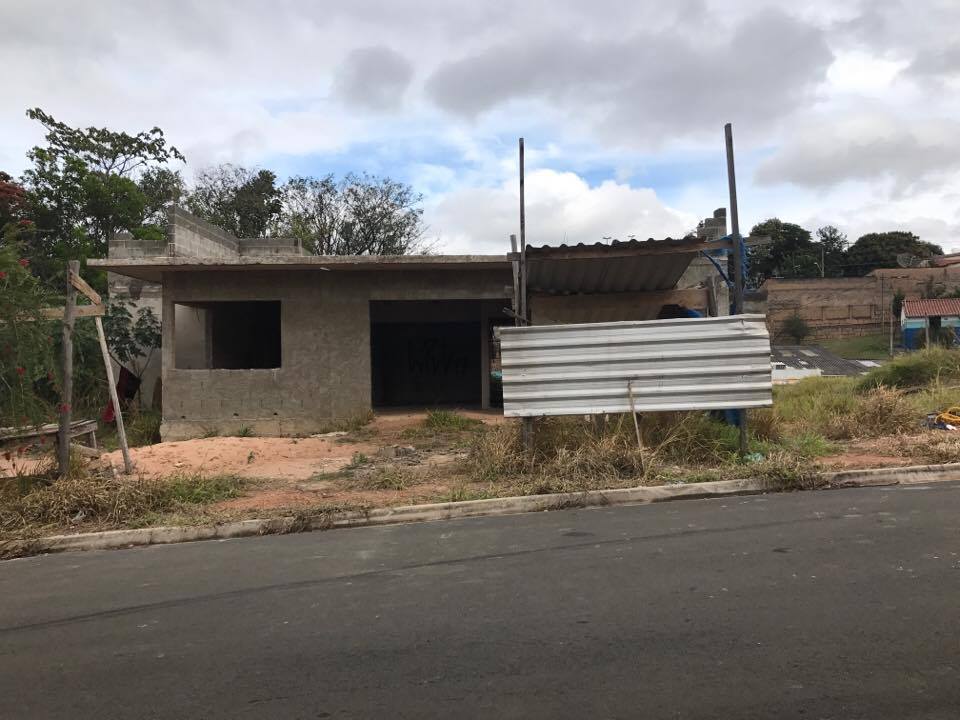 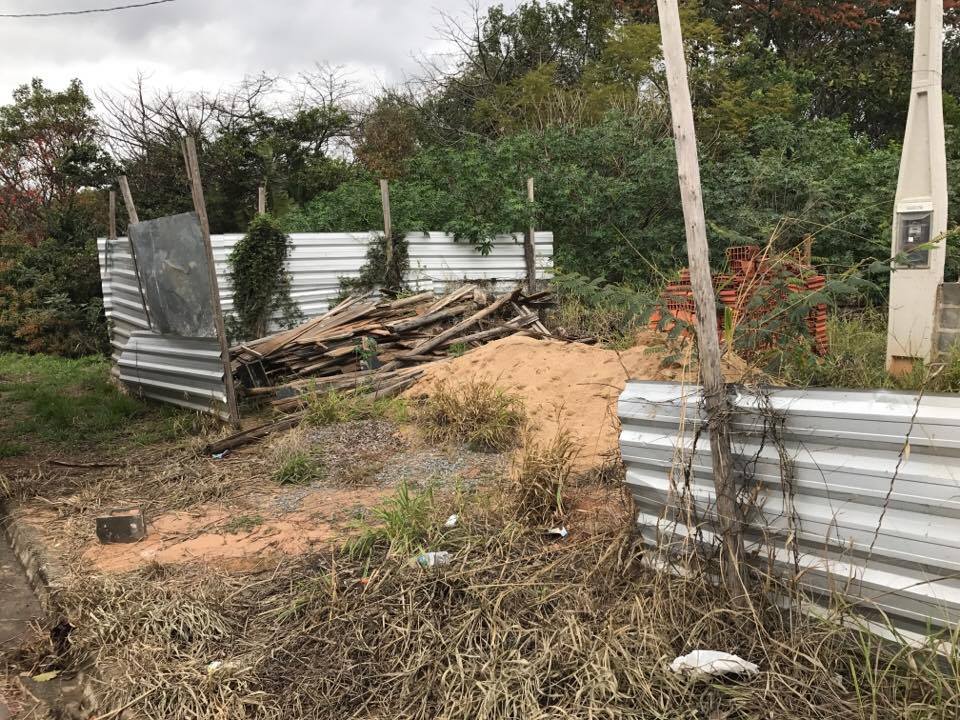 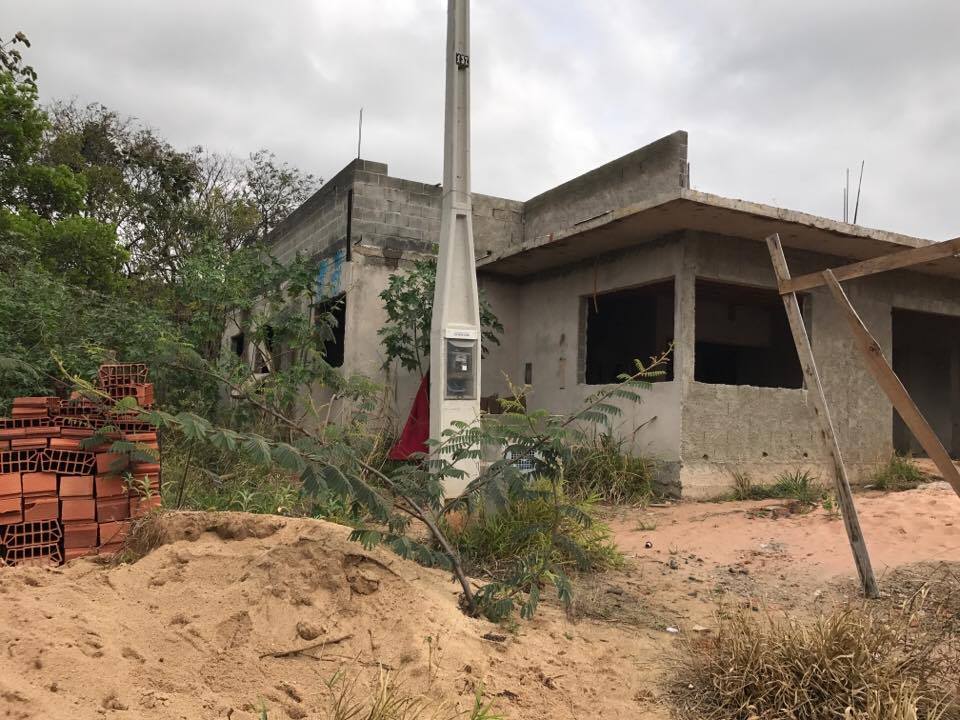 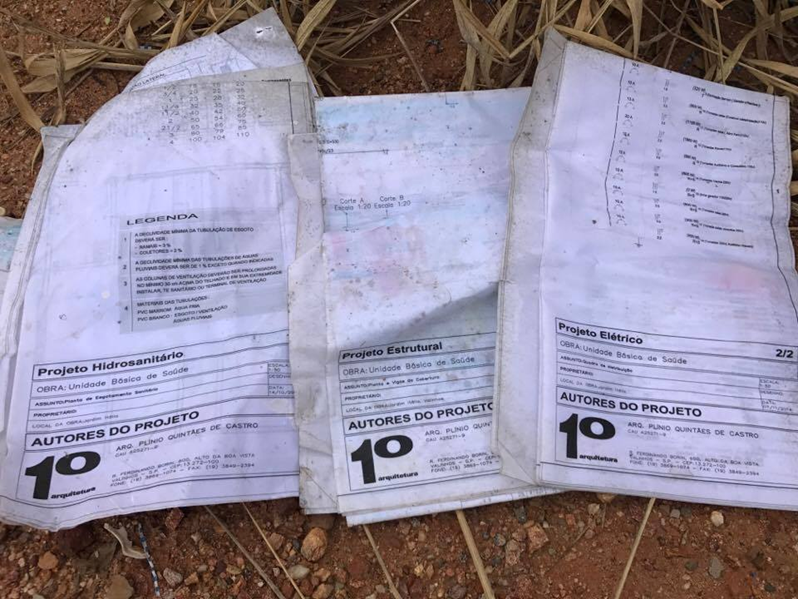 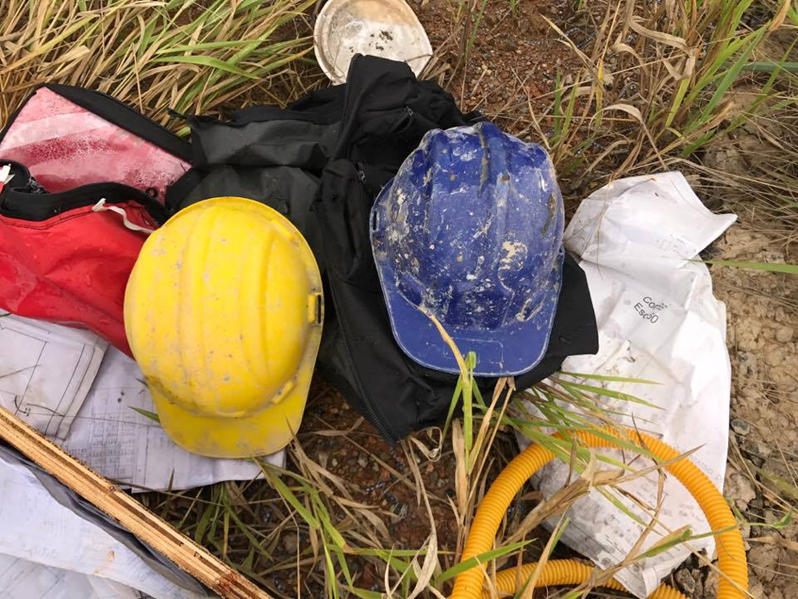 